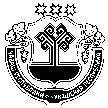 О внесении изменений и дополнений в решение Собрания депутатов Чуманкасинского сельского поселения Моргаушского района Чувашской Республики от 25.10.2013 года № С-32/1  «О муниципальном дорожном фонде Чуманкасинского сельского поселения Моргаушского района Чувашской Республики» В соответствии с Бюджетным кодексом Российской Федерации, Федеральным законом от 06 октября . N 131-ФЗ "Об общих принципах организации местного самоуправления в Российской Федерации» Собрание депутатов  Чуманкасинского  сельского поселения Моргаушского района Чувашской Республики  решило:1. Внести в решение Собрания депутатов Чуманкасинского сельского поселения  Моргаушского района Чувашской Республики от 25.10.2013 года № С-32/1 «О муниципальном дорожном фонде Чуманкасинского сельского поселения Моргаушского района Чувашской Республики» (далее - Решение) следующее изменение:  1.1. В Приложении №1 «Положение о муниципальном дорожном фонде Чуманкасинского сельского поселения Моргаушского района Чувашской Республики» к Решению подпункт 2.1.1 пункта 2.1 части 2 изложить в следующей редакции:«2.1.1. При формировании объема бюджетных ассигнований дорожного фонда на очередной финансовый год и плановый период учитываются следующие источники:1) акцизы на автомобильный бензин, прямогонный бензин, дизельное топливо, моторные масла для дизельных и (или) карбюраторных (инжекторных) двигателей, производимые на территории Российской Федерации, подлежащие зачислению в бюджет Чуманкасинского сельского поселения Моргаушского района Чувашской Республики;2) поступления в виде межбюджетных трансфертов из районного бюджета;3) доходы от использования имущества, входящего в состав автомобильных дорог общего пользования местного значения;4) доходы от передачи в аренду земельных участков, расположенных в полосе отвода автомобильных дорог общего пользования местного значения;5) плата в счет возмещения вреда, причиняемого автомобильным дорогам общего пользования местного значения транспортными средствами, осуществляющими перевозки тяжеловесных и (или) крупногабаритных грузов;6) плата за оказание услуг по присоединению объектов дорожного сервиса к автомобильным дорогам общего пользования местного значения;7) денежные взыскания (штрафы) за нарушение правил перевозки крупногабаритных и тяжеловесных грузов по автомобильным дорогам общего пользования местного значения;8) поступления в виде субсидий из бюджетов бюджетной системы Российской Федерации на финансовое обеспечение дорожной деятельности в отношении объектов дорожного фонда, автомобильных дорог;9) безвозмездные поступления от физических и юридических лиц на финансовое обеспечение дорожной деятельности, в том числе добровольных пожертвований, в отношении автомобильных дорог общего пользования местного значения с обязательным заключением договора пожертвования;10) денежные средств, поступающие в бюджет Чуманкасинского сельского поселения Моргаушского района Чувашской Республики от уплаты неустоек (штрафов, пеней), а также от возмещения убытков муниципального заказчика, взысканных в установленном порядке в связи с нарушением исполнителем (подрядчиком) условий муниципального контракта или иных договоров, финансируемых за счет средств дорожного фонда, или в связи с уклонением от заключения таких контрактов или иных договоров;11) 100 процентов доходов, получаемых в виде арендной платы, а также средства от продажи права на заключение договоров аренды за земли, находящиеся в собственности сельских поселений (за исключением земельных участков муниципальных бюджетных и автономных учреждений);12) остаток средств дорожного фонда на 1 января очередного финансового года (за исключением года создания дорожного фонда)».   2.  Настоящее Решение вступает в силу с 1 января 2021 года.ГлаваЧуманкасинского сельского поселения                                                           Н.В. Белов    Чувашская Республика  Собрание депутатовЧуманкасинского сельского поселенияМоргаушского районаРЕШЕНИЕ12.11.2020г. № С-4/2Деревня Одаркино  Чãваш Республики Муркаш районĕн Чуманкасси ял поселенийĕ депутачĕсен ПухãвĕЙЫШĂНУ12.11.2020г. № С-4/2Отарккă  ялĕ 